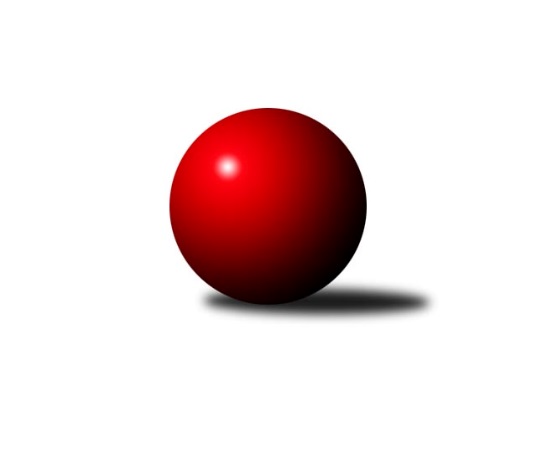 Č.6Ročník 2020/2021	9.8.2020Nejlepšího výkonu v tomto kole: 2209 dosáhlo družstvo: KK SvitavyLetní liga - skupina E 2020/2021Výsledky 6. kolaSouhrnný přehled výsledků:TJ Lokomotiva Č. Třebová	- KK Šumperk		dohrávka		9.8.TJ Horní Benešov	- KK Svitavy		dohrávka		9.8.Tabulka družstev:	1.	TJ Lokomotiva Č. Třebová	0	0	0	0	0.0 : 0.0 	0.0 : 0.0 	 0	0	2.	KK Svitavy	0	0	0	0	0.0 : 0.0 	0.0 : 0.0 	 0	0	3.	TJ Horní Benešov	0	0	0	0	0.0 : 0.0 	0.0 : 0.0 	 0	0	4.	KK Šumperk	0	0	0	0	0.0 : 0.0 	0.0 : 0.0 	 0	0Podrobné výsledky kola:Pořadí jednotlivců:	jméno hráče	družstvo	celkem	plné	dorážka	chyby	poměr kuž.	MaximumSportovně technické informace:Starty náhradníků:registrační číslo	jméno a příjmení 	datum startu 	družstvo	číslo startu
Hráči dopsaní na soupisku:registrační číslo	jméno a příjmení 	datum startu 	družstvo	Program dalšího kola:Nejlepší šestka kola - absolutněNejlepší šestka kola - absolutněNejlepší šestka kola - absolutněNejlepší šestka kola - absolutněNejlepší šestka kola - dle průměru kuželenNejlepší šestka kola - dle průměru kuželenNejlepší šestka kola - dle průměru kuželenNejlepší šestka kola - dle průměru kuželenNejlepší šestka kola - dle průměru kuželenPočetJménoNázev týmuVýkonPočetJménoNázev týmuPrůměr (%)Výkon3xZdeněk DokoupilSvitavy A5843xZdeněk DokoupilSvitavy A109.495841xRobert KučerkaHorní Benešov A5631xRobert KučerkaHorní Benešov A105.555634xRůžena SmrčkováŠumperk5614xRůžena SmrčkováŠumperk105.375613xJakub SokolČ. Třebová A5583xJakub SokolČ. Třebová A104.815582xKlára PekařováSvitavy A5552xKlára PekařováSvitavy A104.055554xPavel HeinischŠumperk5544xPavel HeinischŠumperk104.05554